Από την Δ.Δ.Ε.  Μαγνησίας ανακοινώνεται ότι παρελήφθησαν τα Πιστοποιητικά των επιτυχόντων στις εξετάσεις του Κρατικού Πιστοποιητικού Γλωσσομάθειας (ΚΠΓ) περιόδου Μαΐου 2023. Οι ενδιαφερόμενοι μπορούν να τα παραλαμβάνουν από τον 7ο όροφο των γραφείων της ΔΔΕ Μαγνησίας Επτά Πλατανίων 16 – Συγκρότημα Μουρτζούκου:Αυτοπροσώπως με επίδειξη της Αστυνομικής τους Ταυτότητας.Οι γονείς/νόμιμοι κηδεμόνες αυτών με επίδειξη της Αστυνομικής τους Ταυτότητας, εφόσον      οι ενδιαφερόμενοι είναι ανήλικοι Εξουσιοδοτώντας άλλο άτομο, το οποίο θα προσέρχεται με την εξουσιοδότηση και την      Αστυνομική του Ταυτότητα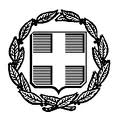 ΕΛΛΗΝΙΚΗ ΔΗΜΟΚΡΑΤΙΑΥΠΟΥΡΓΕΙΟ ΠΑΙΔΕΙΑΣ, ΘΡΗΣΚΕΥΜΑΤΩΝ ΚΑΙ ΑΘΛΗΤΙΣΜΟΥΠΕΡΙΦΕΡΕΙΑΚΗ Δ/ΝΣΗ Π/ΘΜΙΑΣ & Δ/ΘΜΙΑΣ ΕΚΠ/ΣΗΣ ΘΕΣΣΑΛΙΑΣΔΙΕΥΘΥΝΣΗ ΔΕΥΤΕΡΟΒΑΘΜΙΑΣ ΕΚΠΑΙΔΕΥΣΗΣΜΑΓΝΗΣΙΑΣΕΛΛΗΝΙΚΗ ΔΗΜΟΚΡΑΤΙΑΥΠΟΥΡΓΕΙΟ ΠΑΙΔΕΙΑΣ, ΘΡΗΣΚΕΥΜΑΤΩΝ ΚΑΙ ΑΘΛΗΤΙΣΜΟΥΠΕΡΙΦΕΡΕΙΑΚΗ Δ/ΝΣΗ Π/ΘΜΙΑΣ & Δ/ΘΜΙΑΣ ΕΚΠ/ΣΗΣ ΘΕΣΣΑΛΙΑΣΔΙΕΥΘΥΝΣΗ ΔΕΥΤΕΡΟΒΑΘΜΙΑΣ ΕΚΠΑΙΔΕΥΣΗΣΜΑΓΝΗΣΙΑΣΕΛΛΗΝΙΚΗ ΔΗΜΟΚΡΑΤΙΑΥΠΟΥΡΓΕΙΟ ΠΑΙΔΕΙΑΣ, ΘΡΗΣΚΕΥΜΑΤΩΝ ΚΑΙ ΑΘΛΗΤΙΣΜΟΥΠΕΡΙΦΕΡΕΙΑΚΗ Δ/ΝΣΗ Π/ΘΜΙΑΣ & Δ/ΘΜΙΑΣ ΕΚΠ/ΣΗΣ ΘΕΣΣΑΛΙΑΣΔΙΕΥΘΥΝΣΗ ΔΕΥΤΕΡΟΒΑΘΜΙΑΣ ΕΚΠΑΙΔΕΥΣΗΣΜΑΓΝΗΣΙΑΣΒόλος 11-01-2024Αρ. Πρωτ.: 321ΕΛΛΗΝΙΚΗ ΔΗΜΟΚΡΑΤΙΑΥΠΟΥΡΓΕΙΟ ΠΑΙΔΕΙΑΣ, ΘΡΗΣΚΕΥΜΑΤΩΝ ΚΑΙ ΑΘΛΗΤΙΣΜΟΥΠΕΡΙΦΕΡΕΙΑΚΗ Δ/ΝΣΗ Π/ΘΜΙΑΣ & Δ/ΘΜΙΑΣ ΕΚΠ/ΣΗΣ ΘΕΣΣΑΛΙΑΣΔΙΕΥΘΥΝΣΗ ΔΕΥΤΕΡΟΒΑΘΜΙΑΣ ΕΚΠΑΙΔΕΥΣΗΣΜΑΓΝΗΣΙΑΣΔιεύθυνση: 	Συγκρότημα Μουρτζούκου                                    Κτήριο «Άνθιμος Γαζής», 		Επτά Πλατανιών 16, 38333 ΒόλοςΤηλέφωνα: 	2421072198, 2421047386 e-mail:		mail@dide.mag.sch.grweb :		http://dide.mag.sch.gr/Πληροφορίες: 	Ρ. Φασουράκη                                    Α. Χρυσοχού         Προς ΜΜΕΘέμα: 	«Παραλαβή πιστοποιητικών ΚΠΓ εξεταστικής Μαΐου 2023»Θέμα: 	«Παραλαβή πιστοποιητικών ΚΠΓ εξεταστικής Μαΐου 2023»Ο ΔιευθυντήςΔευτεροβάθμιας Εκπαίδευσης ΜαγνησίαςΔρ Σωκράτης Σαβελίδης